Publicado en Madrid el 06/04/2018 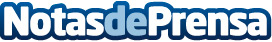 Los fisioterapeutas reivindican su estatus como profesionales sanitarios Con motivo del Día Mundial de la Salud, que se celebra el día 7 de abril, el CGCFE incide en el posicionamiento de los fisioterapeutas como profesionales sanitarios cualificados para la prevención y tratamiento de enfermedades, que deben tener una presencia apropiada en la SanidadDatos de contacto:Noelia Perlacia915191005Nota de prensa publicada en: https://www.notasdeprensa.es/los-fisioterapeutas-reivindican-su-estatus Categorias: Nacional Medicina Sociedad Medicina alternativa http://www.notasdeprensa.es